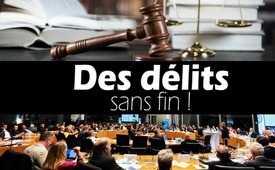 Symposium Covid–Des délits sans fin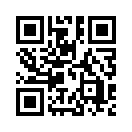 Les 11 et 12 novembre 2023, l'AfD a organisé le 2e sym-posium Covid au Bundestag allemand. Contrairement aux médias mainstream fidèles à l'Etat, KlaTV y était pour vous et vous présente les déclarations les plus mar-quantes d'orateurs renommés qui documentent des délits massifs.En 2020, une nouvelle ère s'est ouverte avec l'épidémie de la plandémie-Covid. Depuis, le monde a été témoin d'incroyables crimes d'État. Comme ceux-ci n'ont toujours pas été traités, le groupe parlementaire de l'AfD a organisé les 11 et 12 novembre 2023 le 2e symposium Covid.KlaTV a fait une montage des déclarations les plus marquantes de scientifiques, d'avocats et de policiers à partir d’un film de plus de 11 heures, qui documentent des crimes massifs. 
1.  Fausses incidences et mensonge sur le taux d'occupation
Professeur Stefan Homburg, expert financier 
Mesdames et Messieurs, nous venons de vivre des années bien sombres. Tout d'abord, l'essentiel en cinq points clés:
Premièrement, le taux d'occupation des cliniques en Allemagne est tombé en 2020 à un niveau historiquement bas, selon le ministère fédéral de la Santé. 
Deuxièmement, il n'y a pas eu plus de maladies respiratoires graves en 2020 et 2021 que d’habitude. Quand le Covid est arrivé, la grippe a temporairement disparu, disent les données Sentinelle du RKI. 
Troisièmement, il n'y a pas eu plus de décès en 2020, en fonction de l'âge, que d'habitude. Ce n'est que depuis 2021 que la mortalité augmente, selon les données de l'Office fédéral de la statistique. 
Quatrièmement, les personnes décédées avec le Covid ou duCovidavaient en moyenne 83 ans et les autres personnes décédées avaient en moyenne 82 ans, selon le RKI et l'Office fédéral des statistiques. 
Cinquièmement et pour finir, la Suède, sans masques et sans confinement, a obtenu de meilleurs résultats que l'Allemagne, selon l'OMS. Tout cela n'est donc pas dû aux mesures sanitaires.
Dr Gerd Reuther, professeur d'université à Vienne 
Et regardons maintenant les taux d'incidence officiels du Covid. Nous voyons que même dans ces cartes mensongères, qui sont en rouge foncé, il y a encore beaucoup de vérité. Car le rideau de fer a survécu auCovid. Le virus n'est pas passé par là. Ou plus exactement, y aurait-il éventuellement une différence d'intelligence entre l'Est et l'Ouest ?
Comment est-il possible qu'un virus ne sévisse que dans certaines régions ? Bien sûr, c’est impossible. C'est la médecine qui a sévi. Ce sont en effet les cliniques qui ont traité selon le protocole de l'OMS. Ils ont pratiqué la ventilation artificielle à un stade précoce, ont distribué de l'hydroxychloroquine, un médicament contre le paludisme, à des doses mortelles.
En mars, les malades mouraient si on les traitait selon le protocole de l'OMS.
Tom Lausen, programmeur et analyste de données 
La surcharge du système de santé est apparue quasiment lors de chaque décision, lors de chaque décision urgente, lors de chaque évaluation. Donc si vous regardez la surcharge du système de santé dans les bases de données juridiques, vous constaterez que c'est le mot magique, la formule magique tout court. Et cela a fonctionné.
Oui, nous avions effectivement 217 000 cas de moins en 2020 qu'en 2019 dans les services de soins intensifs en Allemagne. Et là, les patients Covid sont déjà pris en compte. Et en 2021, nous avions 370 000 cas de moins dans les unités de soins intensifs allemandes. Donc, très honnêtement, rien ne s’y est passé, là non plus.
Le RKI a lui-même déclaré que pour la période pendant laquelle les capacités des services de santé avaient été interrogées, il n'y avait pas de surcharge au niveau fédéral 
Prof. Andreas Sönnichsen, spécialiste en médecine interne et générale
Oui, en plus de cela, la majorité des personnes « décédées-Covid »ne sont pas mortes du Covid, mais avec le Covid. Il y a une ville merveilleuse en Allemagne, c'est la ville de Halle an der Saale. Ils ont fait une distinction dès le départ dans leurs statistiques et il en ressort que seulement 40% des « décès-Covid »sont réellement dus à cette maladie. Il n'y a donc jamais eu de situation épidémique de portée nationale et par conséquent, toutes les mesures sont illégales.
2. Tromperie ciblée par l'utilisation abusive du test PCR 
Prof. Stefan Homburg, expert financier
En résumé, en termes de maladies réelles et de décès, il n'y avait cliniquement rien de spécial. Tout était normal. Ce sont des faits et c'est le point le plus important. L'idée d'une pandémie résultait exclusivement des tests de masse inédits et sans motif, dont les résultats variaient énormément et faisaient croire au public qu'il y avait plus de malades et de morts que d'habitude. Ce qui n'était pas vrai.
Deuxièmement, en février 2020, les manuels scolaires et les directives de l'OMS déconseillaient des mesures telles que le confinement et la fermeture des écoles. Le RKI annonçait alors que les masques ne serviraient à rien et que le Covid était généralement léger, ce qui était le cas. M. Drosten l'a également souligné dans des interviews. Dans un talk-show, ce même Monsieur Drosten a déclaré à l'actuel chancelier allemand Olaf Scholz qu'on ne remarquerait même pas la pandémie sans le test PCR, ce qui est également vrai.
Prof. Paul Cullen, spécialiste en médecine interne et en médecine de laboratoire 
Mais qu'avons-nous fait ici ? Toute personne dont le test PCR était positif était déclaré COVID. Et s'il n'avait pas de symptômes, qu'était-il ? Un cas asymptomatique. Et ça, ça n'existe nulle part.
Mais ils ont utilisé cette astuce – je vais vous faire une confidence - , ce n'est pas que les tests PCR n’étaient pas très bons ou pas très mauvais. Beaucoup de tests dans nos laboratoires ne sont ni meilleurs ni pires. Mais c'est la manière dont ils ont été utilisés, pour ainsi dire, afin de gonfler artificiellement les chiffres.
Dr. Marco Schmitz, médecin en médecine intégrative 
Et que ces tests ne sont pas du tout autorisés, c'est écrit sur chaque kit de test PCR. J'ai aussi travaillé avec le PCR dans des laboratoires d'immunologie pendant mes études. Ces tests ne peuvent tout simplement pas le faire. Ils ne peuvent être qu'un soutien. Prétendre que le PCR est le nouvel étalon-or témoigne soit d'un manque absolu d'information, soit simplement d'une tromperie ciblée de la population.

3. Contrainte de porter un masque
Dr. Ronald Weikl, spécialiste en gynécologie et obstétrique 
Des enfants ont été contraints de porter un masque pendant des heures à l'école. Selon moi, cela constitue clairement un délit de contrainte et de blessure corporelle.
C'est clairement prouvé par de nombreuses grandes publications dans des revues spécialisées renommées, dont certaines méta-analyses, qui rassemblent les résultats de plusieurs études et concluent toutes que le port du masque dans ce contexte n’est pas seulement inutile, mais comporte des risques considérables pour la santé.
Pourquoi le port du masque est-il si dangereux pour la santé ? La résistance des voies respiratoires fait plus que doubler. Le port du masque empêche l'apport d'oxygène. En très peu de temps, les masques sont contaminés par de nombreuses bactéries, virus et champignons qui peuvent à leur tour provoquer des infections. Mais le plus grand danger provient de la réabsorption du dioxyde de carbone expiré lors du port du masque, avec le risque d'une intoxication au CO2, appelée hypercapnie, et l'acidose respiratoire qui en résulte, c'est-à-dire l'hyperacidité du sang, avec les nombreux autres troubles métaboliques qui en découlent, pouvant entraîner, entre autres, des maux de tête, des nausées, des vomissements, des troubles de la concentration, des vertiges et des troubles circulatoires jusqu'au collapsus et à la mort. Tous ces troubles nous ont bien sûr été indiqués par les porteurs de masques et ils laissent bien souvent des séquelles neurologiques et psychologiques durables. 
4. Préjudice intentionnel par des mesures de confinement
Dr Walter Weber, spécialiste en médecine interne 
Mesdames et Messieurs, pour moi, la ligne rouge a été franchie lorsqu'un confinement est intervenu à un moment où les fameux chiffres d'incidence étaient déjà en baisse. Nous avons bien vu les chiffres et puis, il a été question d'une obligation de porter un masque. Je me suis dit, quoi, comment ? Et j'ai regardé le site de l'OMS où j'ai trouvé dix études randomisées qui montraient que les masques ne servaient à rien contre les maladies infectieuses. J'étais rassuré, mais, à ma grande stupéfaction, j'ai dû constater le 29 avril, que le port du masque était déclaré obligatoire en Allemagne. Ma première pensée à ce sujet a été qu'il s'agissait d'un geste de soumission humiliant.
Dr. Gunter Frank, médecin généraliste 
Si le test était positif, on enfermait les enfants dans leur chambre pendant une semaine. La nourriture était placée devant la porte. Aller aux toilettes était autorisé seulement si le couloir était libre. Et si une communication était nécessaire, la porte ouverte bien sûr, les deux devaient être masqués. On pourrait appeler ça de la torture d'isolement.
Dr Christina Baum, députée, membre de la commission de la santé publique 
Lors d'une audition de la commission des enfants (je l'ai déjà mentionné, ici au Bundestag), le professeur Klund a parlé très clairement d'une forme grave de mise en danger du bien-être de l'enfant. Et c'était déjà en septembre 2020. Nous, les députés - j'étais à l'époque au parlement du Land de Bade-Wurtemberg -, nous avons reçu des mails inquiets de parents, d'éducateurs et d'enseignants. Dans un mail, que je n'oublierai jamais, une mère écrivait que sa fille ne voulait plus se réveiller le matin, parce que l'école serait un enfer. C'était en novembre 2020, quand nous, tous les députés, avons reçu ces mails. Et c'est pour cela que je me répète, ils le savaient tous et c'est pour cela qu'ils doivent tous être tenus pour responsables.
5. Lésions corporelles par vaccination expérimentale et obligatoire 
Prof. Andreas Sönnichsen, spécialiste en médecine interne et générale 
L'efficacité et la sécurité des vaccins étaient largement inconnues à l'époque des grandes campagnes de vaccination. Et aujourd'hui, nous savons que les vaccins ne sont ni efficaces ni sûrs. Un grand merci à tous.
Pourquoi les politiciens ont-ils non seulement autorisé l’administration d’un vaccin expérimental, mais ont-ils également imposé la formule « guéri-testé-vacciné » dans certains secteurs professionnels ? 
Prof. Stefan Homburg, expert financier
Pourquoi ? Pourquoi y a-t-il eu des autorisations d'urgence sans nécessité ? Pourquoi les innombrables dommages causés par les vaccins n'ont-ils pas de conséquences ?


Prof. Andreas Sönnichsen, spécialiste en médecine interne et générale. 
En effet, il n'y avait pas de données sur la durée d’efficacité, pas de données sur l'immunité stérile, pas de données suffisantes sur la sécurité à long terme et pas de données sur l'efficacité et la sécurité chez les enfants, les femmes enceintes et les personnes immunodéprimées, qui devaient pourtant tous également être vaccinés. C'est inconcevable. Et maintenant le contrat Pfizer, qui était déjà disponible sous forme atténuée, a été récemment divulgué dans son intégralité. Et il y est clairement écrit : « The participating member state further acknowledges… (prononcer ve participèyting mèmber-stèyt feurver enolèdjiz) ».L’État membre prend acte que les effets à long terme et l'efficacité du vaccin ne sont pas connus actuellement et qu'il peut y avoir des effets secondaires qui ne sont pas connus actuellement.
Le tout était donc parfaitement clair et a été signé par un homme politique allemand. Et celui-ci doit être traduit en justice.
Dr. Klaus Retzlaff, physicien, entrepreneur
Oui, ensuite nous avons fait des observations avec le microscope à fond noir et nous avons vu qu'il y avait aussi beaucoup de petits cristaux dans le vaccin, dits des cristaux de polyéthylène glycol cholestérol. Et ces cristaux de cholestérol étaient très grands. Certains d’entre eux étaient plus grands qu'un érythrocyte ou une plaquette sanguine, et cela signifie qu'ils sont d’une taille telle qu'on peut en conclure que les lots eux-mêmes n'ont pas été traités conformément aux « bonnes pratiques de fabrication » [...] Cela signifie qu'il est pratiquement certain que le liquide n'a pas été filtré correctement, ce qui est absolument indispensable pour des produits médicaux.
Vous pouvez voir que de tels cristaux de cholestérol [...] ont régulièrement été retrouvés dans le sang de toutes les personnes vaccinées.
Et nous en avons conclu que des lésions hépatiques consécutives à la vaccination [...] apparaissent probablement de manière régulière chez tous les vaccinés. Car dans tous les échantillons que nous avons analysés, nous avons trouvé ces cristaux en assez grand nombre, ainsi que d'autres impuretés métalliques, des particules de nature toxique, parfois même radioactives comme le césium. 
Dr. Gunter Frank, médecin généraliste 
Tom Lausen a posté une vidéo du 14 janvier 2021. Il s’agit d’une conférence de presse de l'Institut Paul Ehrlich, dans laquelle la collaboratrice responsable des cas de décès suspects, Mme Keller-Stanislavski, parle 14 jours après le début de la campagne de vaccination de neuf cas de décès suspects et, pendant qu’elle parle, le dixième cas arrive tout juste. Que l'on n'ait pas déjà arrêté l'autorisation de mise sur le marché à ce moment-là est un scandale de premier ordre, j'appelle cela un crime.
Kerstin Braun, infirmière en soins intensifs 
Oui, donc la femme Cheyenne est décédée le 16 novembre, après la deuxième injection, qui a été la cause.
Je suis désolée d'avoir signé. Je ne le referai plus jamais. Mais sous la pression, nous n'avions pas vraiment le choix.
Dr Christina Baum, députée au Bundestag, membre de la commission de la santé publique 
Bien, je ne suis pas juriste, mais à mon avis, c'est de la contrainte de toute façon, si ce n'est pas du chantage, ce qui s'est passé avec les gens.
Prof. Sucharit Bhakdi, microbiologiste 
Mesdames et Messieurs, ceux qui font l'éloge des vaccins ARNm comme étant sûrs et efficaces, ceux qui prétendent que la vaccination ne produit que très rarement des effets secondaires graves, sont soit incroyablement ignorants, soit infiniment méchants. Et ils se rendent punissables. Comme également tous ceux qui pratiquent et approuvent activement ou passivement cette vaccination. Car il est aujourd'hui scientifiquement prouvé que la vaccination ne peut avoir que des effets négatifs, et ce dans des proportions qui mettent la vie en danger.
Et ce vaccin dérivé du plasmide n'a jamais été autorisé. Jamais. Et il a été administré à des millions de personnes. Si ce n'est pas un des plus grands crimes contre l'humanité, je ne sais pas ce que c'est.
6) Défaut de justice (défaillance de l'État de droit) 
Prof. Stefan Homburg, expert financier
Comment la politique a-t-elle réagi à cette situation clinique normale ? Elle a fermé les crèches, les écoles, les magasins, les églises et les entreprises pendant des mois, elle a isolé les personnes âgées et les a laissé mourir seules, elle a détruit des existences. La police a interdit de lire un livre sur le banc d’un parc, a fait la chasse aux jeunes en plein air et aux enfants dans la neige, a tabassé des manifestants pacifiques. La politique a mis au ban toute personne qui s'interrogeait sur le sens des mesures.
D'habitude, le pouvoir du gouvernement est limité par les tribunaux, les médias et la science. Cette fois-ci, ils ont tous échoué. Les tribunaux n'ont pas vérifié la proportionnalité et n'ont cru que deux témoins à ce jour, à savoir le RKI et le PEI. De cette manière, le gouvernement a pu s'auto-certifier de la nécessité des confinements et des obligations vaccinales, car le RKI et le PEI sont des autorités soumises à des directives des autorités.
Björn-Lars Oberndorf, criminologue, président des policiers pour l'information
Ces trois dernières années et demie, nous avons assisté à une criminalisation très, très massive de citoyens et citoyennes issus de notre société, qui n'ont aucun antécédent judiciaire, qui n'ont aucune inscription dans les systèmes d'interrogation de la police. Il est intéressant de noter qu'un très, très grand nombre d'entre eux sont des médecins.
Depuis mars 2020, nous assistons à une augmentation massive de l'exécution de mandats de perquisition, comme « par hasard » au préjudice de l'opposition extraparlementaire ou de certains partis politiques.
Quand j'étais encore fonctionnaire actif dans la police, je n'aurais jamais obtenu un mandat de perquisition pour de telles raisons, c’est une décision réservée au juge. 
Pour toutes ces exécutions et mesures de perquisition nous avons un soupçon initial, [...] c’est-à-dire qu'il ne s'agit pas de trouver des preuves pour une procédure pénale, mais de l'intimidation ciblée de l'opposition, de certains partis représentés au Bundestag et dans tous les parlements régionaux, de la démoralisation de la population et de l'intimidation de ces personnes.
Prof. Stefan Homburg, expert financier
Selon le manuel, au début d'une pandémie vraiment dangereuse, le gouvernement doit rassurer la population afin d'éviter des dommages consécutifs. Pourquoi la classe politique a-t-elle, au contraire, fait rédiger un document choc qui faisait par exemple craindre aux enfants de tuer leurs grands-parents par étouffement ?
Dr. Gunter Frank, médecin généraliste 
Les protagonistes nous annoncent des pandémies avec des virus qu'ils ont eux-mêmes créés de manière quasi artificielle, afin de vendre de nouveaux vaccins, qui existent probablement déjà depuis longtemps, contre ces virus. Voilà ce que j'entends par « crime organisé ». 
Jörg Schneider, député, membre de la commission de la santé publique 
... le nombre de doses de vaccin vendues. Et là, il faut quand même se poser des questions. Toutes ces entreprises pharmaceutiques vivent en fait dans l'économie du marché. Elles vivent de la concurrence. Ils doivent bien savoir que s'ils développent un produit génial, qu'ils sont peut-être les seuls à le faire, parce que c'est très difficile, et que tout le monde en a besoin, il se vendra tout seul. Pourquoi donc fallait-il garantir des quantités d'achat aussi élevées dans ces contrats ? Je vois ici beaucoup de possibilités de manipulation en ce qui concerne les prix et, partant, les bénéfices des entreprises pharmaceutiques qui en découlent.
Dr Gunter Frank, médecin généraliste 
Ici s’ajoute une deuxième dimension qui n'est possible que si de grands monopoles, de grands réseaux ont beaucoup de pouvoir, et qui rend possible d’inventer des maladies pour ensuite gagner beaucoup d'argent avec des médicaments au mieux inutiles, mais aussi très dangereux comme dans le cas du vaccin Covid. Et là, il s’agit d’un crime organisé. 
Le directeur de l'Institut Paul Ehrlich, le professeur Cichutek et d'autres devraient être traduits en justice pour homicide par négligence.
M. Cichutek est-il un homme mauvais ? Non, pas du tout.
C'est juste que [...] la violation des règles dans la science médicale est devenue la norme. 
Et pourquoi le professeur Cichutek doit-il maintenant être jugé ? Non pas parce qu'il est un homme mauvais. Pas par vengeance. Pas par dogmatisme. Mais car nous devons comprendre que cette violation persistante des règles peut tuer des gens.
Monsieur Cichutek s'est habitué à cette violation des règles.
Dr. Hingerl, avocat 
Et maintenant, j'en viens à notre Monsieur Harbarth qui, à 48 ans, est devenu président de la Cour constitutionnelle fédérale.
Quatre mois après le début des premières mesures en mars 2020, il se présente en public et donne quelques informations qui ne sont en aucun cas de son ressort en tant que président de la Cour constitutionnelle fédérale. Savez-vous ce qu'il a dit, Mesdames et Messieurs, le 22 juin 2020 : « En cette période de Covid, l'exercice des droits fondamentaux s’applique, [...] mais parfois différemment qu’avant la pandémie. » 
Et il en rajoute une couche. « Les droits fondamentaux sont valables, mais ils s'appliquent différemment qu'avant la pandémie. » 
Mesdames et Messieurs, il a ainsi ouvert la boîte de Pandore. Tous les maux inhérents à ces mesures, dont nous savons aujourd'hui qu'elles sont anticonstitutionnelles, tous ces maux ont rampé hors de cette boîte après qu'il l'a ainsi ouverte. Et il ne serait pas étonnant que M. Scholz, en tant qu'homme politique, dise ensuite - en guise d'introduction -, puisque tout est maintenant différent, il n'y a plus de lignes rouges après la pandémie. Les lignes rouges, Mesdames et Messieurs, sont les droits fondamentaux. Voyez-vous ce que M. Harbarth a déclenché ici ? Une violation du principe de séparation des pouvoirs.
Conclusion 
Dr. Gerd Reuther, spécialiste en radiologie, historien de la médecine 
La quintessence de l'histoire des épidémies est que les pandémies n'arrivent pas tout simplement d'Asie, de Wuhan ou d'ailleurs. Elles arrivent au moment où elles sont utiles.
Mais je peux aussi vous donner un message positif à la suite de tout cela. De telles pandémies disparaissent aussi, à savoir lorsqu'on n'y croit plus [...] Car une pandémie n'est rien d'autre qu'une guerre de l'Etat et de l’élite contre la population, mais avec d'autres moyens. Et en matière de guerre, ils savent ce qu'il faut faire. Il vaut mieux ne pas y aller. Et, en cas de pandémie, on devrait si possible ne pas y aller non plus. Je vous remercie de votre attention !de ah. wh. pi.uk.Sources:Symposium Covid 1erjour
https://www.youtube.com/watch?v=lxXRDsLUc_M&t=9757s
Symposium Covid 2ejour
https://www.youtube.com/watch?v=XnvtYibTQmk&t=10783sCela pourrait aussi vous intéresser:#Covid-AvisDeMedecins - Covid-Avis de médecins - www.kla.tv/Covid-AvisDeMedecins

#Coronavirus-fr - Coronavirus - www.kla.tv/Coronavirus-fr

#Crimes - www.kla.tv/Crimes

#ConferenceDePresseCovid - Conférence de presse sur le coronavirus - www.kla.tv/ConferenceDePresseCovidKla.TV – Des nouvelles alternatives... libres – indépendantes – non censurées...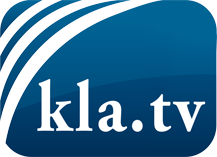 ce que les médias ne devraient pas dissimuler...peu entendu, du peuple pour le peuple...des informations régulières sur www.kla.tv/frÇa vaut la peine de rester avec nous! Vous pouvez vous abonner gratuitement à notre newsletter: www.kla.tv/abo-frAvis de sécurité:Les contre voix sont malheureusement de plus en plus censurées et réprimées. Tant que nous ne nous orientons pas en fonction des intérêts et des idéologies de la système presse, nous devons toujours nous attendre à ce que des prétextes soient recherchés pour bloquer ou supprimer Kla.TV.Alors mettez-vous dès aujourd’hui en réseau en dehors d’internet!
Cliquez ici: www.kla.tv/vernetzung&lang=frLicence:    Licence Creative Commons avec attribution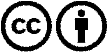 Il est permis de diffuser et d’utiliser notre matériel avec l’attribution! Toutefois, le matériel ne peut pas être utilisé hors contexte.
Cependant pour les institutions financées avec la redevance audio-visuelle, ceci n’est autorisé qu’avec notre accord. Des infractions peuvent entraîner des poursuites.